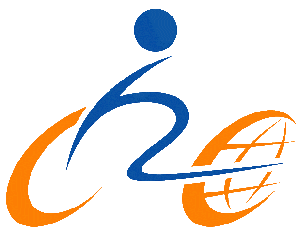 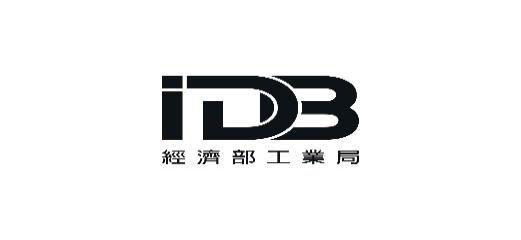 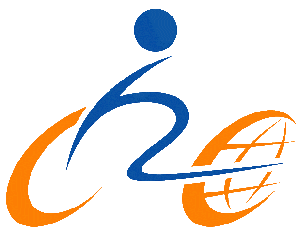 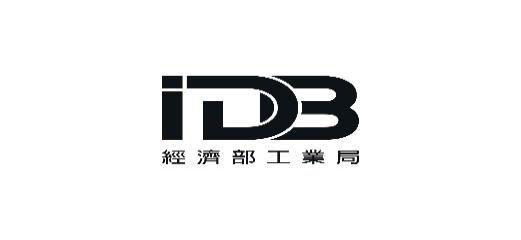 ■課程名稱：自行車新思維設計與製造■開課日期：108年07月3、5、9日	■主辦單位：經濟部工業局■開課地點：台中市西屯區工業區27路17號	■執行單位：自行車研發中心工業局污染防治人才培訓中心(2樓)■課程費用：學員每人NT$4,500元整（原價NT$9,000，政府補助NT$4,500，學員自付NT$4,500）同單位2人(含)報名享九折優惠；3人(含)以上享八折優惠；身心障礙者、原住民、低收入戶（需出具證明）及經濟部核定之中堅企業(出具在職證明或勞保投保資料)，皆享七折優惠。本課程經工業局補助，受訓學員需依規定填寫學員基本資料及簽名，方可適用工業局補助，若未符合規定者，則需支付原價費用。（結訓學員應配合工業局培訓後電訪調查）■課程簡介：Top-down和Bottom-up是兩種設計與解決問題的技巧，Top-down是對問題先有一個整體的概念，然後再逐步加上設計細節，最後讓整體的輪廓越來越清楚，本次課程內容將帶學員進行自行車Top-down設計的簡易實作，Bottom-up則是先將解決問題可能所需的基本元件、方案給準備好，然後再將這些基本元件組合起來，由小而大最後得到整體，課程從市場趨勢、客戶需求、騎乘使用、生產製造及破壞檢測的Bottom-up方法來談設計與製造，講師以他的經驗及所見所聞，搭配二種設計方法，並運用實例個案來探討設計與製造，希望能提供自行車產品設計與製造的改進建議與方法。課程表：■講師簡介：林俊宏 先生   大葉大學-工工系/財團法人自行車暨健康科技工業研究發展中心 講師■培訓對象：1.欲從事自行車產業者  2.自行車新進員工  3.自行車產品設計者  4.對本課程有興趣者■招生人數：30人　  　  ■最低開班人數：10人以上■退費標準：如為訓練單位之因素未能如期開班，則學員自費金額全數退還；開課後不得以任何因素要求退費。■附    註：1.本課程由財團法人自行車暨健康科技工業研究發展中心規劃辦理。2.為尊重講師之智慧財產權益，恕無法提供課程講義電子檔。3.執行單位保有更改課程內容與上課時間之權利。4.因應性別主流化國際趨勢，打造友善職場之發展，歡迎女性學員踴躍報名。■報名方式：※請填妥報名表後回傳並請電話確認。※可現場繳費或逕寄：﹝407台中市西屯區工業區37路17號﹞自行車中心產業學院 陳小姐收【現金或支票、匯票 (抬頭為：『財團法人自行車暨健康科技工業研究發展中心』)】※報名電話：04-23550477　　※傳真：04-23590743　　※E-mail：w自行車新思維設計與製造 報名表07/03(三)、07/05(五)、07/09(二)■ 報名方式：※傳真：(04)2359-0743　或  ※E-mail：training@tbnet.org.tw■ 聯絡窗口：※電話：(04)2355-0477 陳小姐(分機：316)  或  黃主任(分機：240)■ 請填妥報名表後回傳並請電話確認是否完成報名。
  (課程繳費: 請於收到確認開課通知後，再進行繳費或於上課當日現場繳交)日期時　間課　　程　　內　　容講 師07/03(三)07/05(五)07/09(二)09:00-16:00Top down 與 Bottom up 設計-自行車設計實務操作練習從市場趨勢談設計-舒適性、避震系統的市場發展、車架管型與幾何從客戶需求談設計-操作面、功能面、系統面從騎乘使用談設計-功能、車種、應用從生產製造談設計從破壞檢測談設計林俊宏公司全銜統一編號聯絡地址(郵寄證書)□□□□□□□□□□□□聯絡電話聯絡人聯絡人Email繳費方式□現場繳費(現金或支票) (支票抬頭：財團法人自行車暨健康科技工業研究發展中心)□郵寄支票或現金袋     (407台中市西屯區工業區37路17號 產業學院 陳小姐收)□電匯                 (土銀005，帳號094-001-001587，戶名：財團法人自行車暨健康科技工業研究發展中心)□現場繳費(現金或支票) (支票抬頭：財團法人自行車暨健康科技工業研究發展中心)□郵寄支票或現金袋     (407台中市西屯區工業區37路17號 產業學院 陳小姐收)□電匯                 (土銀005，帳號094-001-001587，戶名：財團法人自行車暨健康科技工業研究發展中心)□現場繳費(現金或支票) (支票抬頭：財團法人自行車暨健康科技工業研究發展中心)□郵寄支票或現金袋     (407台中市西屯區工業區37路17號 產業學院 陳小姐收)□電匯                 (土銀005，帳號094-001-001587，戶名：財團法人自行車暨健康科技工業研究發展中心)□現場繳費(現金或支票) (支票抬頭：財團法人自行車暨健康科技工業研究發展中心)□郵寄支票或現金袋     (407台中市西屯區工業區37路17號 產業學院 陳小姐收)□電匯                 (土銀005，帳號094-001-001587，戶名：財團法人自行車暨健康科技工業研究發展中心)□現場繳費(現金或支票) (支票抬頭：財團法人自行車暨健康科技工業研究發展中心)□郵寄支票或現金袋     (407台中市西屯區工業區37路17號 產業學院 陳小姐收)□電匯                 (土銀005，帳號094-001-001587，戶名：財團法人自行車暨健康科技工業研究發展中心)□現場繳費(現金或支票) (支票抬頭：財團法人自行車暨健康科技工業研究發展中心)□郵寄支票或現金袋     (407台中市西屯區工業區37路17號 產業學院 陳小姐收)□電匯                 (土銀005，帳號094-001-001587，戶名：財團法人自行車暨健康科技工業研究發展中心)□現場繳費(現金或支票) (支票抬頭：財團法人自行車暨健康科技工業研究發展中心)□郵寄支票或現金袋     (407台中市西屯區工業區37路17號 產業學院 陳小姐收)□電匯                 (土銀005，帳號094-001-001587，戶名：財團法人自行車暨健康科技工業研究發展中心)特殊身分□身心障礙　□原住民　□低收入戶　□中堅企業□身心障礙　□原住民　□低收入戶　□中堅企業□身心障礙　□原住民　□低收入戶　□中堅企業□身心障礙　□原住民　□低收入戶　□中堅企業□身心障礙　□原住民　□低收入戶　□中堅企業□身心障礙　□原住民　□低收入戶　□中堅企業□身心障礙　□原住民　□低收入戶　□中堅企業開立發票□個人發票(二聯式)   □公司發票(三聯式) 【發票於上課當天交付】□個人發票(二聯式)   □公司發票(三聯式) 【發票於上課當天交付】□個人發票(二聯式)   □公司發票(三聯式) 【發票於上課當天交付】□個人發票(二聯式)   □公司發票(三聯式) 【發票於上課當天交付】□個人發票(二聯式)   □公司發票(三聯式) 【發票於上課當天交付】□個人發票(二聯式)   □公司發票(三聯式) 【發票於上課當天交付】□個人發票(二聯式)   □公司發票(三聯式) 【發票於上課當天交付】參加者姓名參加者姓名部門/職稱部門/職稱參加者Email / 手機（此為寄送開課通知單之e-mail）參加者Email / 手機（此為寄送開課通知單之e-mail）參加者Email / 手機（此為寄送開課通知單之e-mail）午餐部門：職稱：部門：職稱：Email：手機：Email：手機：Email：手機：□葷□素部門：職稱：部門：職稱：Email：手機：Email：手機：Email：手機：□葷□素部門：職稱：部門：職稱：Email：手機：Email：手機：Email：手機：□葷□素